                         AVILA  DIAZ,  JULIAN NAVARRO                         BARBU,  LUCIA  GRATIELA                         DROUGKAS,  ANASTASIOS                         MARTI,  JULIO  ALBERTOBarcelona, 23 September 2021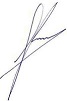 CONCURS SERRA I HÚNTER - ASPIRANTS QUE SUPEREN LA PRIMERA FASESERRA HUNTER COMPETITION - CANDIDATES WHO PASS THE FIRST STAGEDADES DEL CONCURSCOMPETITION DETAILSPublicació al DOGCCategoriaPerfilPublication DOGCCategoryProfile08/03/2021Professorat Lector
Tenure-eligible lecturerStrenght of Materials and       Structural EngineeringReferència del concursUPC-LE-120029-120049Competition referenceUPC-LE-120029-120049NOM DELS ASPIRANTS QUE SUPEREN LA PRIMERA FASE (ORDRE ALFABÈTIC)NAME OF CANDIDATES WHO PASS THE FIRST STAGE (IN ALPHABETICAL ORDER)